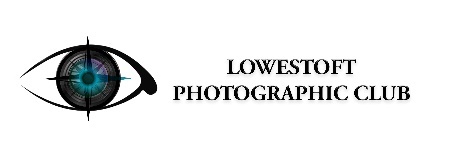 2023-24 ANNUAL MEMBERSHIP FORM  Please complete and return this form to the Treasurer (info@lowestoftpc.org.uk). Payments (£45 Individual; £75.00 Couple; £20.00 Students in FTE) should be made by BACS to: Lowestoft Photographic Club, Account number 30633917, Sort code 20-53-06.  Please add your surname as a reference. You can also pay by cheque or cash if you prefer.Data ProtectionLowestoft Photographic Club gives notice that personal information concerning members, speakers and judges is held on computer for the sole use of the club. Lowestoft Photographic Club takes seriously the privacy of all individuals, and such information shall be protected and maintained in such a way that all personal details shall remain private. Personal data will never be sold or passed to any third party. Further information is available on the Club’s website (https://www.lowestoftpc.org.uk/privacy-policy) or from the Club Secretary (info@lowestoftpc.org.uk).PublicityLowestoft Photographic Club reserves the right to copy and reproduce any images submitted into any of the Club's competitions, critique evenings, exhibitions, or events for publicity purposes (including the website and social media). Any objections should be addressed to the Club Secretary (info@lowestoftpc.org.uk). Copyright always remains with the author.I confirm that my details are correct and that I have read the information provided above.Name:Address:Post Code:Date of Birth1(if under 18)Telephone (Landline):Telephone (Mobile):Email address:Name (typed): Date: 